ПЛАНна сентябрь 2013 г.Наименован: МБУК «Централизованная библиотечная система» г. АпатитыАдрес, телефон, e-mail: г. Апатиты, ул. Пушкина, 4, т. 7-08-39, e-mail: apatitylibr-mo@.ru,  сайт: www.apatitylibr.ruОбязательно уточняйте дату и время проведения мероприятия!( * обозначает, что дата или время мероприятия могут измениться) Составитель - Зав СПП ЦГБ И.И. ГлинкаМероприятия датаБиблиотека,времяназваниеОтветственный,контактный телефонКатегория читателей02.09*Городская библиотека №212-00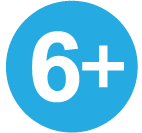 День знаний «В стране интересных уроков»Безкровная Людмила Васильевна2-06-60МБОУ СОШ №507.09Центральная городская библиотека15.00Встреча ЛИТО «Хибины»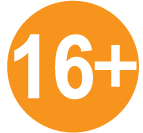 Полях Елена Васильевна2-08-02Участники ЛИТО09.09*Городская библиотека №212.00Час информации«Тысячи мудрых страниц» (энциклопедии)Безкровная Людмила Васильевна2-06-60МБОУ СОШ №509.09*Центральная городская библиотека(Дата и время могут измениться)День здоровья для школьников«Формула здоровья»(совместно с Кольским мед. колледжем)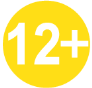 Полях Елена Васильевна, Багаутдинова(КМК) 2-08-02Школьники09.09Библиотека семейного чтения13-00Проект  «Эксперты чтения»Первое занятие: Обзор книг, консультация о том, как написать отзыв на прочитанную книгуИванкова Оксана Геннадьевна7-14-716а кл. МОУ СОШ №412,19,26- 09Городская детско-юношеская библиотека16-00Громкие чтения «Наши новые друзья» (знакомимся с современными детскими писателями)Читаем книгу А. Гиваргизова «Хитрый Зубов»Хороших  Татьяна Александровна2-09-21Дети,1-4 класс15.09Центральная городская библиотека13.00 ХОББИ-КЛУБ«Цветоводы Хибин»консультация специалистов ПАБСи «Годен для размножения»Кузнецова Людмила Ивановна2-09-21Жители города16.09*18.09*25.09*Городская библиотека №210-00Экскурсия-открытие«Первый раз в библиотеку»Шатун Светлана Борисовна2-06-60МАДОУ №15С 16.09Центральная городская библиотекаШкола компьютерной грамотности для пенсионеров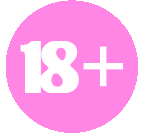 Юсифова Наталья Александровна2-08-02Жители города19.09*Городская библиотека №211-00Игра + презентация«Грибное царство» 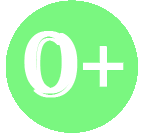 Безкровная Людмила Васильевна2-06-60Дети отделения реабилитации детей-инвалидов (ОРДИ)21.09*ЦГБ12.00Апатитские рандеву:«Знакомьтесь - наши земляки Представляем участника фотоклуба «Ракорд»-Ольгу ДименштейнПолях Елена Васильевна2-08-02Жители города23-29.09Городская детско-юношеская библиотека23.09 23.09 25  в 12-00Неделя дошкольникаАкция «Заходерочка - в подарок» (к 95-летию со дня рождения Б. Заходера)Книжная  выставка «С самых ранних лет, с пелёнок, дружит с книжкой  дошколёнок!»Литературный праздник «Путешествие в страну Веселяндию»Петренко Наталья Борисовна2-09-21Дошкольники26.09Городская детско-юношеская библиотека11-00Познавательная театрализованная беседа«Внимание, на дороге Гоша!» (ПДД для малышей)Симонова  Елена Викторовна2-09-21Дошкольники,1 класс24,25,26 09ГБ им. Л.А. Гладиной(по договоренности)Экскурсии для первоклассников"Добро пожаловать в Дом книги"Полянская Елена Владимировна6-11-10Первоклассники27.09Городская детско-юношеская библиотека11-00Беседа«Разноцветный киоск или фейерверк красок»Из цикла «Путешествие в волшебный мир искусства» Симонова  Елена Викторовна2-09-21Дошкольники, 1 класс 27.09*ГБ им. Л.А. Гладиной18-00*"Музыкальная пятница"Ходотова Елена Михайловна6-11-10Жители города27.09*ГБ.им Л.А. ГЛадинойПрезентация свежего номеранаучно-популярного журнала "Тиетта"Ходотова Елена Михайловна6-11-10Жители города24.09Центральная городская библиотека,Апатитское отделение ВОИ(время уточняется)Час общения с членами ВОИ,  посвященный Д. Рубиной Васильева Виолетта Петровна2-08-02Члены ВОИ24.09Библиотека семейного чтения15-30Громкие чтения для дошкольников«Куда идем мы с пятачком...»( к 95-летию Б. Заходера)Нецветаева Татьяна Николаевна7014-71МБДОУ № 6725.09*Городская библиотека №210-00Урок краеведения«Мой город и его жители» Шатун Светлана Борисовна2-06-60МАДОУ №1526.09Городская детско-юношеская библиотека11-00Театрализованная беседа«Внимание, на дороге Гоша! (ПДД )Хороших Татьяна Александровна2-09-21Дети1-5 кл.30.09*Городская детско-юношеская библиотека13-30Мастер-класс «Отличная профессия» (горняк) Ибрагимова Римма Ирфановна2-09-21СтаршеклассникиЦентральная городская библиотека(по заявкам)Уроки краеведения «Край родной навек любимый»Полях Елена Васильевна2-08-02ШкольникиБиблиотека семейного чтения(по заявкам)«Путешествие в Читай-город» Иванкова Оксана Геннадьевна7-14-711-6 классы СОШ №4Городская детско-юношеская библиотекаШкола радостного чтенияСимонова Елена Викторовна2-09-21Школьники 1-4 кл.Книжные выставки03.09Городская библиотека №2Книжная полка«Секреты права - юным»Л.В. БезкровнаячитателиС 09.09Библиотека семейного чтения«Мечтая, ты листаешь каталог Вселенной» (личная психотерапия)Проект «Мы на Севере живем»Е.С. Филимонова09.09Городская детско-юношеская библиотека Ретро-выставка«Читали наши бабушки, читали наши дедушки» (к 80 летию издательству «Детская литература»)Т.Э. Лисовец читатели-дети1-5 класс09.09Городская детско-юношеская библиотека «Природные явления - всем на удивление» Рукописный экологический журнал нашего города  по принципу «Лесной газеты» В. Бианки Т.Э. Лисовец читатели-дети1-5 класс09.09Городская детско-юношеская библиотека Экспресс – выставка«Учат в школе»Т.Э. Лисовец читатели-дети1-5 класс09.09Городская детско-юношеская библиотека Выставка-игра «Движение – это жизнь»(из цикла «Успех в большом городе»)Н.Г. Королева читатели09.09Городская детско-юношеская библиотека Выставка-портрет «Я хочу быть понят моей страной»(120 лет со дня рождения В. Маяковского)Н.Г. Королева читатели10.09Городская детско-юношеская библиотека  «За счастьем, золотом и славой»(из цикла «Вниз по ступеням времени»)Н.Г. Королева читатели10.09Городская детско-юношеская библиотека«Семейные тайны»Из цикла «Отцы-основатели и их продолжатели»Н.Г. Королева читатели16.09Городская библиотека №2 «Что красивее всего?» (к 95-летию со дня рождения Б. Заходера)С.Б. Шатун читатели - дети19.09Городская детско-юношеская библиотека  «Клады и сокровища родного края»«Семь  чудес на Кольском севере»Н.Г. Королева читатели19.09Городская детско-юношеская библиотека Информ-досье«Удивительное в природе»Е.К. Сухаревачитатели-дети1-5 кл.18.09Библиотека семейного чтенияВыставка творческих работ«Лоскутный мир»(работы воспитанников детского дома)Цикл «Выставка-хобби»О.Г. КозарьЧитатели - дети23.09Городская библиотека №2 «Дорожите счастьем дорожите»(к 90-летию со дня рождения Э. Асадова)Л.В. Безкровнаячитатели24.09Центральная городская библиотека Выставка-портрет  «Дина Рубина»Цикл «С юбилеем, писатель!» к  60 -летию со дня рождения русской писательницы Д.Рубиной)В.П. Васильевачитатели27.09Центральная городская библиотека Цикл «Читаем с LiveLib»Ух, ты! Не ожидал такого!!!О.В. Базаровачитатели28.09Центральная городская библиотека Библиотечная служба здоровьяКнижная выставка «Зона риска: киберфобия»О.Н. Яковлелевачитатели